在過去十年，TRZI創新手法成為企業最有效與最有利的創新模式，許多知名公司都將此技能紛紛導入，並達到良好成效，例如:空中巴士公司(Airbus)、通用電氣 (General Electric)、英特爾公司(Intel Corporation)、寶潔 (Procter and Gamble) 及三星 (Samsung)。【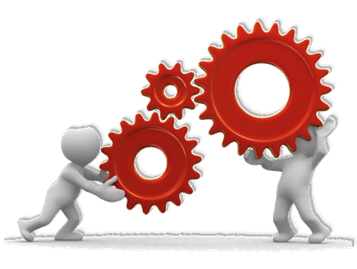 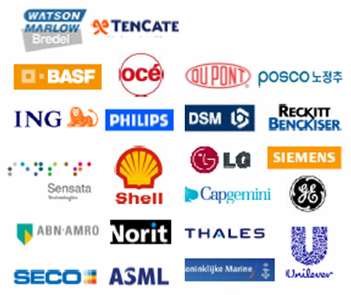 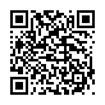 【費用】【證書】結訓證書。全程參與本課程16小時實體課程，由本會發給【結訓證書】國際證照。增加網路課程8小時及資料審查，通過考核即可獲得【MA TRIZ L1】國際證照【付款方式】報名表【注意事項】本會保留修訂課程、中斷課程及未達最低開課人數時取消課程之權利。因學員個人因素，上課前7天後即不得退費，但得轉讓、轉課、或保留一年內下次上課。上課前7天以上申請退費，退費時扣除手續費10%。若退費因素為學會課程取消或延課因素，學會負擔退費之手續費。學會保留因故調整課程時間，並通知已報名學員知悉。費用含教材講義茶水、現場午餐，不含認證考試費用。「*」項目請務必填寫，以利行前通知，或聯絡臨注意事項。需報帳者，請務必填寫「公司抬頭」及「統一編號」欄，以利開立收據。團報時每人仍需填一份資料，並加註團報聯絡人聯絡資料。網路上課請自備相關硬體設備。【台北】現場課程9折優惠SSI會員兩週前完成繳費兩人以上同行8折優惠1.SSI會員且4週前完成報名繳費2.三人以上同行【台北】現場課程□人以上同行,000□000同行費www□000同行費www網路及認證1.需上2天現場課程，始得參加2.網路課程共8小時認證採資料審查方式.授課方式：+審查(網路進行)□NT$,000 (自家網路上課)1.需上2天現場課程，始得參加2.網路課程共8小時認證採資料審查方式.授課方式：+審查(網路進行)□NT$,000 (自家網路上課)1.需上2天現場課程，始得參加2.網路課程共8小時認證採資料審查方式.授課方式：+審查(網路進行)□NT$,000 (自家網路上課)1.如欲取得證照，無法上現場課程請洽學會。2.以上價格不含學員個人付款之郵電與相關匯款費用1.如欲取得證照，無法上現場課程請洽學會。2.以上價格不含學員個人付款之郵電與相關匯款費用1.如欲取得證照，無法上現場課程請洽學會。2.以上價格不含學員個人付款之郵電與相關匯款費用1.如欲取得證照，無法上現場課程請洽學會。2.以上價格不含學員個人付款之郵電與相關匯款費用ATM轉帳銀行：兆豐國際商業銀行 竹科新安分行 總行代號 017 帳號：020-09-10136-1　      戶名：中華系統性創新學會即期支票抬頭：中華系統性創新學會（劃線並禁止背書轉讓）   請寄至：『 30071新竹市光復路二段352號6樓(清華資訊大樓) 中華系統性創新學會 啟』信用卡請洽本會【諮詢窗口】電話：(03)5723200*16  ，E-MAIL：service@ssi.org.tw會址：30071新竹市光復路二段352號6樓